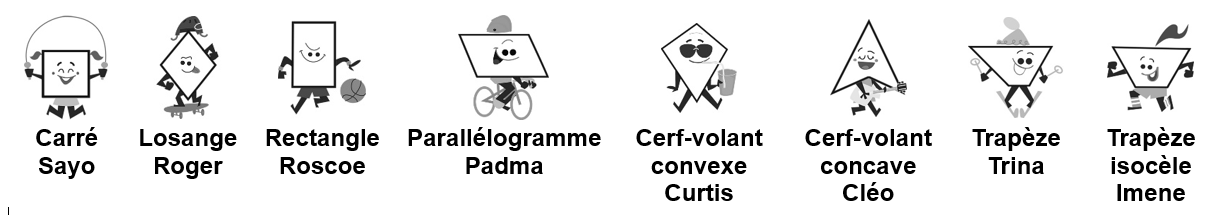 Propriétés4 angles droits1 angle rentrant2 angles égaux2 paires d’angles opposés congrus1 axe de symétrie2 axes de symétrie4 axes de symétrieSymétrie de rotation de 2Symétrie de rotation de 44 côtés congrusExactement 1 paire de côtés congrusCôtés opposés congrusCôtés opposés parallèles2 paires de côtés adjacents congrus Exactement 1 paire de côtés parallèlesDiagonales égalesDiagonales dont l’intersection forme un angle droitDiagonales qui se coupent en leur milieu1 Diagonale bissectrice